INDICAÇÃO Nº 624 / 2019Assunto: Solicita ao Prefeito Municipal que verifique água parada no terreno da antiga Vicunha, situada à Rua Marechal Deodoro com fundos para a Rua Vicente Logatto – Vila Belém.Senhor Presidente,INDICO ao Sr. Prefeito Municipal, nos termos do Regimento Interno desta Casa de Leis, que se digne V. Ex.ª determinar à Secretaria de Saúde que verifique água parada no terreno da antiga Vicunha, situada à Rua Marechal Deodoro com fundos para a Rua Vicente Logatto – Vila Belém.Sendo esta uma medida urgente, pois água parada gera focos de dengue e demais vetores.		Tendo o exposto, espera-se que seja brevemente atendido.SALA DAS SESSÕES, 22 de abril de 2019.LEILA BEDANIVereadora – PV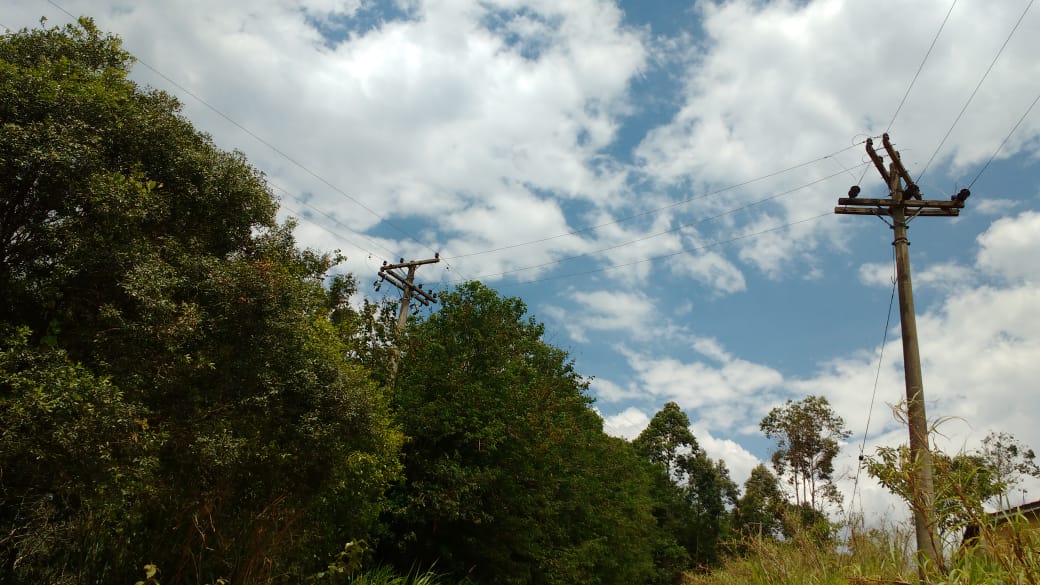 